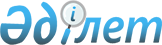 О разрешении на вывоз урановой продукции
					
			Утративший силу
			
			
		
					Постановление Правительства Республики Казахстан от 16 июня 2000 года N 904. Утратило силу постановлением Правительства Республики Казахстан от 4 мая 2008 года N 406.

       Сноска. Постановление Правительства Республики Казахстан от 16 июня 2000 года N 904 утратило силу постановлением Правительства РК от 04.05.2008  N 406 .       В целях увеличения экспортного потенциала страны и в соответствии с  Законом  Республики Казахстан от 18 июня 1996 года "Об экспортном контроле вооружений, военной техники и продукции двойного назначения" и постановлением Правительства Республики Казахстан от 30 июня 1997 года  N 1037  "О лицензировании экспорта и импорта товаров (работ и услуг) в Республике Казахстан" Правительство Республики Казахстан постановляет:  

      1. Разрешить закрытому акционерному обществу "Национальная атомная компания "Казатомпром" (далее - ЗАО "НАК "Казатомпром") вывоз переработанного уранового продукта в форме порошка и таблеток диоксида урана (коды ТН ВЭД - 2844 20 290 и 2844 10 390) с обогащением не более 4,5 процента по изотопу урана 235 из Республики Казахстан в Канаду в количестве в соответствии с условиями контракта от 17 июня 1998 года на куплю-продажу переработанной урановой продукции для Канады между ЗАО "НАК "Казатомпром", открытым акционерным обществом "Ульбинский металлургический завод" и компаниями Нюкем, Инк и Нюкем Нюклеа ГмбХ.  

      2. Министерству энергетики, индустрии и торговли Республики Казахстан выдать в установленном законодательством порядке ЗАО "НАК "Казатомпром" лицензии на экспорт указанной продукции.  

      3. Таможенному комитету Министерства государственных доходов Республики Казахстан и Комитету по атомной энергетике Министерства энергетики, индустрии и торговли Республики Казахстан обеспечить контроль за вывозом ядерных материалов в установленном законодательством порядке. 

      4. Настоящее постановление вступает в силу со дня подписания.       Премьер-Министр 

      Республики Казахстан 
					© 2012. РГП на ПХВ «Институт законодательства и правовой информации Республики Казахстан» Министерства юстиции Республики Казахстан
				